IХ Международный строительный форум и выставка 100+ TechnoBuild«Новые социально-экономические условия технического нормировании в строительной сфере. Содействие развитию строительной отрасли».18 октября 2022 года (Зал. 3.3)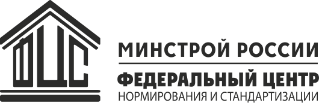 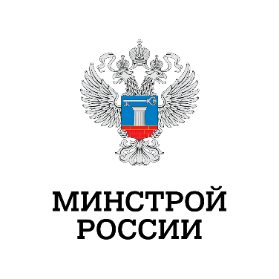 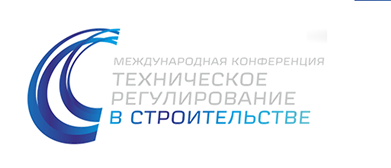 Секция 1. Власть. (Гармонизация нормативно-технических документов, разрабатываемых органами власти)Модератор: Хвоинский Сергей Леонидович – советник директора ФАУ «ФЦС».Время проведения секции: 10.00 – 11.30Приветственные слова и установочные докладыСекция 1. Власть. (Гармонизация нормативно-технических документов, разрабатываемых органами власти)Модератор: Хвоинский Сергей Леонидович – советник директора ФАУ «ФЦС».Время проведения секции: 10.00 – 11.30Приветственные слова и установочные докладыСекция 1. Власть. (Гармонизация нормативно-технических документов, разрабатываемых органами власти)Модератор: Хвоинский Сергей Леонидович – советник директора ФАУ «ФЦС».Время проведения секции: 10.00 – 11.30Приветственные слова и установочные доклады1.10.00 – 10.20 (20 мин.)«Совершенствование нормативно-технического регулирования в строительстве».Музыченко Сергей Григорьевич – заместитель Министра строительства и жилищно-коммунального хозяйства Российской Федерации.2.10.20 – 10.30 (10 мин.)«Формирование программы стандартизации в исполнение требований проекта технического регламента Евразийского экономического союза «О безопасности строительных материалов и изделий».Куприн Роман Григорьевич - заместитель Директора Департамента металлургии и материалов Минпромторга России, Председатель ТК 144 «Строительные материалы и изделия» (ВКС).3.10.30 – 10.40 (10 мин.)«Перспективные направления развития национальной стандартизации».Шалаев Антон Павлович - руководитель Федерального агентства по техническому регулированию и метрологии (ВКС).4.10.40 – 10.50 (10 мин.)«Тенденции совершенствования и новые механизмы технического регулирования в области пожарной безопасности».Супруновский Анатолий Михайлович - заместитель Министра Российской Федерации по делам гражданской обороны, чрезвычайным ситуациям и ликвидации последствий стихийных бедствий - главный государственный инспектор Российской Федерации по пожарному надзору5.10.50 – 11.00(10 мин.)«Взаимодействие ведомств в части технического регулирования в транспортном строительстве».Десятков Василий Николаевич - заместитель Министра транспорта Российской Федерации.6.11.00 – 11.10 (10 мин.)«О системе взаимодействия органов власти и бизнес-структур при выработке научной и технической политики в области строительства и жилищно-коммунального хозяйства».Калинкин Владимир Николаевич – директор Департамента градостроительства и архитектуры Министерства строительства и жилищно-коммунального хозяйства Российской Федерации.7.11.10 – 11.20 (10 мин.)«Система технического нормирования. Вызовы и возможности».Копытин Андрей Викторович – директор Федерального автономного учреждения «Федеральный центр нормирования, стандартизации и технической оценки соответствия в строительстве» (ФАУ «ФЦС»).8.11.20 – 11.30(10 мин.)Дискуссия, вопросы11.30 – 12.00 (30 мин.)11.30 – 12.00 (30 мин.)ПЕРЕРЫВСекция 2. Бизнес. (Инициативы участников строительной отрасли в совершенствовании технического нормирования).Модератор: Король Олег Андреевич – и.о. начальника управления нормирования и стандартизации в строительстве ФАУ «ФЦС».Время проведения секции: 12.00 – 13.30Секция 2. Бизнес. (Инициативы участников строительной отрасли в совершенствовании технического нормирования).Модератор: Король Олег Андреевич – и.о. начальника управления нормирования и стандартизации в строительстве ФАУ «ФЦС».Время проведения секции: 12.00 – 13.30Секция 2. Бизнес. (Инициативы участников строительной отрасли в совершенствовании технического нормирования).Модератор: Король Олег Андреевич – и.о. начальника управления нормирования и стандартизации в строительстве ФАУ «ФЦС».Время проведения секции: 12.00 – 13.301.12.00 – 12.15 (15 мин.)«Импортозамещение в строительной отрасли с дальнейшим включением в нормативно-технические документы по стандартизации».Умеров Равиль Закарьяевич – председатель Технического Совета НОСТРОЙ, Директор СРО «Астраханские строители».2.12.15 – 12.30 (15 мин.)«Формирование дорожной карты по реализации Концепции совершенствования системы техническогонормирования и регулирования в строительной отрасли».Шамузафаров Анвар Шамухамедович – вице-президент Общероссийского межотраслевого объединения работодателей «Российский Союз строителей» (РСС).3.12.30 – 12.40 (10 мин.)«Перспективные направления развития ГК «Росатом» в части технологических правил строительства атомных электростанций».Представитель Государственной корпорации по атомной энергии «Росатом» (докладчик уточняется).4.12.40 – 12.50 (10 мин.)«Перспективы развития межгосударственной стандартизации».Кудревич Ольга Олеговна – заместитель директора РУП «Стройтехнорм» (ВКС).5.12.50 – 13.00 (10 мин.)«Реализация плана мероприятий «Дорожная карта» по взаимодействию РСПП, предпринимателей и Минстроя РФ в сфере технического регулирования и совершенствования нормативной базы в строительстве».Лоцманов Андрей Николаевич - заместитель сопредседателя Общероссийского объединения работодателей «Российский союз промышленников и предпринимателей» (РСПП).6.13.00 – 13.10 (10 мин.)«Векторы развития нефтегазовой отрасли в парадигме технического регулирования».Гуреев Сергей Николаевич – начальник Департамента капитального строительства Дирекции по закупкам и капитальному строительству ПАО «Газпромнефть».7.13.10 – 13.30(20 мин.)Дискуссия, вопросы13.30 – 14.30 (60 мин.)13.30 – 14.30 (60 мин.)ПЕРЕРЫВСекция 3. Общество, Наука (Перспективные векторы развития строительной отрасли с учетом совершенствования технического нормирования).Модератор: Умеров Равиль Закарьявич – председатель Технического Совета НОСТРОЙ, Директор СРО «Астраханские строители», к.э.н.Время проведения секции: 14.30 – 16.00Секция 3. Общество, Наука (Перспективные векторы развития строительной отрасли с учетом совершенствования технического нормирования).Модератор: Умеров Равиль Закарьявич – председатель Технического Совета НОСТРОЙ, Директор СРО «Астраханские строители», к.э.н.Время проведения секции: 14.30 – 16.00Секция 3. Общество, Наука (Перспективные векторы развития строительной отрасли с учетом совершенствования технического нормирования).Модератор: Умеров Равиль Закарьявич – председатель Технического Совета НОСТРОЙ, Директор СРО «Астраханские строители», к.э.н.Время проведения секции: 14.30 – 16.001.14.30 – 14.40 (10 мин.)«Реализация плана мероприятий («Дорожная карта») по расширению области применения стали в строительстве и совершенствованию технического регулирования в области строительства и пожарной безопасности объектов капитального строительства с применением стальных конструкций на 2022­2026 гг.».Калинкин Владимир Николаевич – директор Департамента градостроительства и архитектуры Министерства строительства и жилищно-коммунального хозяйства Российской Федерации.2.14.40 – 14.55 (15 мин.)«Новые направления применения стали в строительной отрасли».Данилов Александр Николаевич – генеральный директор Ассоциация развития стального строительства (АРСС).3.14.55 – 15.05 (10 мин.)«Современные технологии в мостостроение и их внедрение в нормативно-технические документы по стандартизации».Представитель АО «ДОРОГИ И МОСТЫ» (докладчик уточняется) (ВКС).4.15.05 – 15.15 (10 мин.)«Формирование и реализация плана мероприятий («Дорожная карта»)» по развитию деревянного домостроения на период до 2024 года».Стоянов Владимир Олегович - директор по научно-техническому развитию Ассоциации Деревянного домостроения, член Правительственной комиссии по развитию лесного комплекса.5. 15.15 – 15.25 (10 мин.)«Развитие модульного домостроения»Представитель Концерна «КРОСТ» (докладчик уточняется).6.15.25 – 15.35 (10 мин.)«Зеленое» строительство. План мероприятий («Дорожная карта»)» по разработке «зеленых» стандартов в сфере строительства до 2024 года».Представитель АО «Дом.РФ»/ТК 366 «Зеленые» технологии среды жизнедеятельности и «зеленая» инновационная продукция» (докладчик уточняется).7.15.35 – 16.00 (25 мин.)Дискуссия, вопросы16.00 – 16.30(30 мин)  16.00 – 16.30(30 мин)  ПЕРЕРЫВСекция 4. Дискуссионная площадка: Практические аспекты применения обязательных и добровольных норм по отдельным направлениям в сфере проектирования и строительства - вопросы от практиков и ответы от экспертов.Модератор: Десятков Юрий Васильевич – генеральный директор Союза строительных компаний Урала и Сибири, координатор НОСТРОЙ по Уральскому федеральному округуВремя проведения секции: 16.30 – 18.00Секция 4. Дискуссионная площадка: Практические аспекты применения обязательных и добровольных норм по отдельным направлениям в сфере проектирования и строительства - вопросы от практиков и ответы от экспертов.Модератор: Десятков Юрий Васильевич – генеральный директор Союза строительных компаний Урала и Сибири, координатор НОСТРОЙ по Уральскому федеральному округуВремя проведения секции: 16.30 – 18.00Секция 4. Дискуссионная площадка: Практические аспекты применения обязательных и добровольных норм по отдельным направлениям в сфере проектирования и строительства - вопросы от практиков и ответы от экспертов.Модератор: Десятков Юрий Васильевич – генеральный директор Союза строительных компаний Урала и Сибири, координатор НОСТРОЙ по Уральскому федеральному округуВремя проведения секции: 16.30 – 18.001.16.30 – 16.35(5 мин.)Вступительное слово.Десятков Юрий Васильевич – генеральный директор Союза строительных компаний Урала и Сибири, координатор НОСТРОЙ по Уральскому федеральному округу.2.16.35 – 16.50 (15 мин.)«Обзор вносимых изменений в нормативные документы по пожарной безопасности, устанавливающие требования к системам вентиляции».Колчев Борис Борисович – заместитель начальника отдела – начальник сектора огнестойкости инженерного оборудования и противодымной защиты зданий и сооружений научно-исследовательского центра нормативно-технических проблем пожарной безопасности ФГБУ ВНИИПО МЧС РОССИИ.3.16.50 – 17.00 (10 мин.)«Внесение изменений в нормативную техническую документации на основе анализа повторяющих СТУ».Шуркалин Юрий Вячеславович – начальник управления анализа специальных технических условий ФАУ «ФЦС».4.17.00 – 17.10 (10 мин.)«Совершенствование механизма подтверждения пригодности для применения в строительстве продукции, требования к которой не регламентированы действующими на территории РФ нормативными документами».Семенов Вячеслав Сергеевич – главный специалист управления технической оценки соответствия в строительстве ФАУ «ФЦС».5.17.10 – 17.20 (10 мин.)«Проблемные вопросы практического применения обязательных и добровольных норм по отдельным направлениям в сфере проектирования и строительства».Чуличков Антон Анатольевич - начальник мастерской ГПИ «Институт Челябинскгражданпроект»;Кочетов Евгений Анатольевич - технический директор строительной компании «Голос Девелопмент».6.17.20 – 17.30(10 мин.)Представитель ФАУ «Главгосэкспертиза»(на согласовании)7.17.30 – 18.00(10 мин.)Дискуссия, вопросы.ЗАВЕРШЕНИЕ КОНФЕРЕНЦИИ